e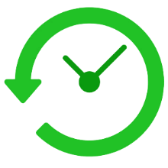 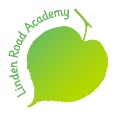 History Curriculum Intent Our History Curriculum aims to enhance our pupils’ historical knowledge and conceptual understanding of developments and changes over time, relating this to the significance and impact of history on the modern world in which we live. 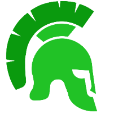 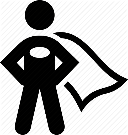 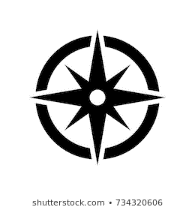 The historical journey begins in EYFS where it is mainly taught through the area of learning: Understanding the World and communication and language. This is where the children will begin to understand and speak confidently about the passing of time from past to present looking at their own personal lives and that of their families. The key skills mentioned below will be built through talk, real experiences, role play and handling artefacts. This will give the children the foundations of historical concepts and skills to build on through the following 2 key stages. We focus on the development of three Key Skills: Chronological Understanding, Knowledge and Interpretation and Historical Enquiry. Within these, pupils are taught to construct and sequence the past, understand and articulate concepts such as cause and effect, plan and conduct historical enquiries and use appropriate historical terminology. Our Topics provide a broad and culturally diverse experience for pupils and key themes within topics are revisited sequentially so that pupils can connect their learning, build upon prior knowledge and commit learning into long term memory. Our Key themes are: Location, Main Events, Conflict, Society, Travel and Exploration, Settlement, Culture and Pastimes, Beliefs and Food and Farming. These themes are visited through the contexts of our History Topics: At the end of a topic, pupils answer an assessment question, which gives pupils an opportunity to present their understanding of what they have learnt. Teachers assess the depth of understanding through these answers and use this to inform assessment. Key knowledge is recapped at the start of every lesson in a Flashback 4 – to ensure that children retain new learning. During Flashback 4 we also revisit History taught in previous years, to sustain knowledge throughout school. Alongside our historically themed topics, we also run a ‘local history week’ – each class focuses on a different theme of local history within our local area. They become detectives, investigating the past, making comparisons from then to now…. How has Denton changed? 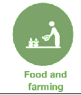 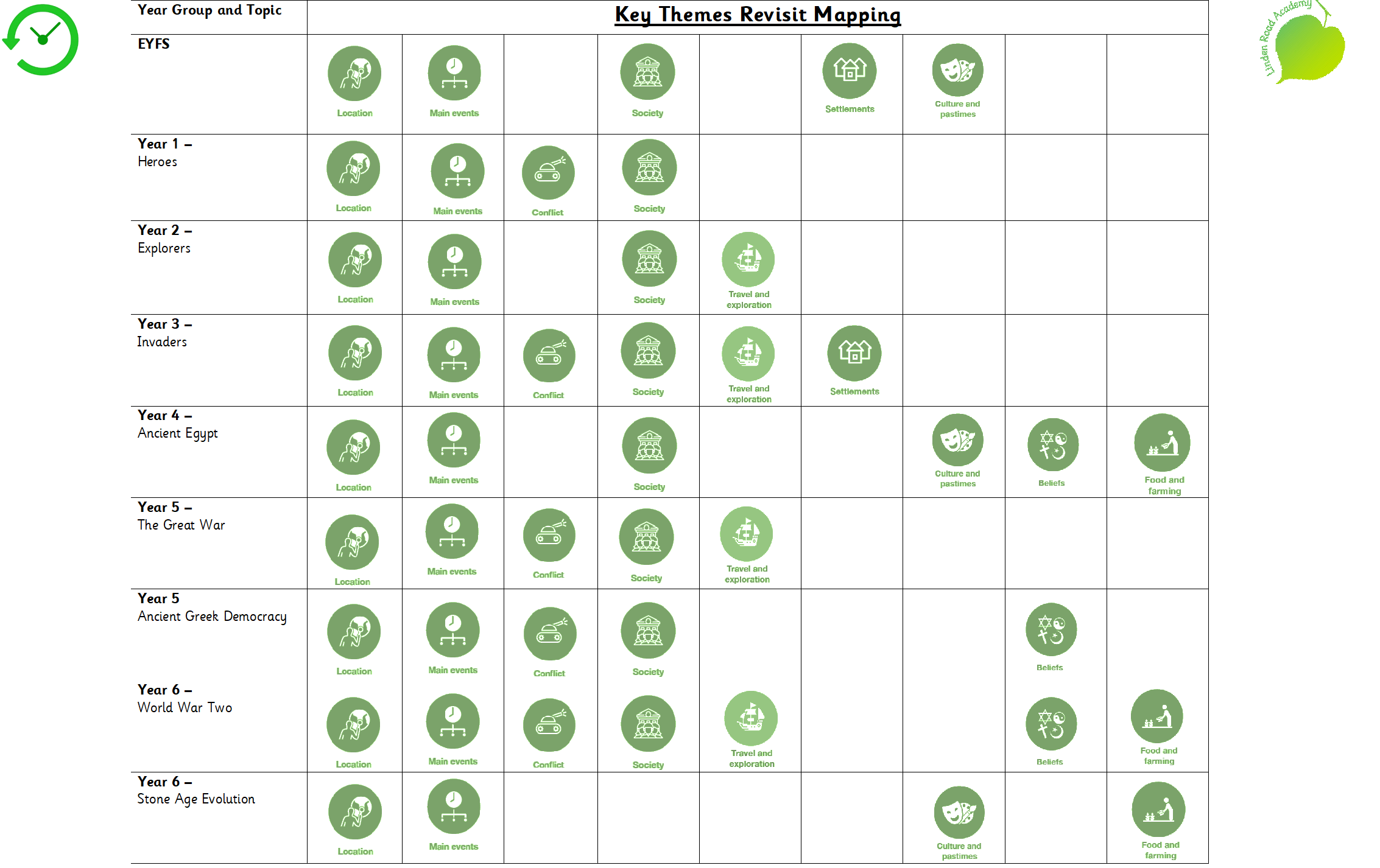 Assessment Question Overview Linden Road Academy History Progression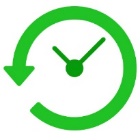 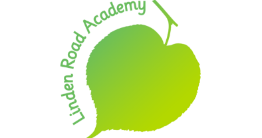 EYFSTaught throughout the year in a range of contextsYear 1Heroes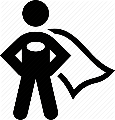 Year 2Explorers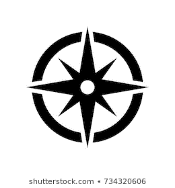 Year 3Invaders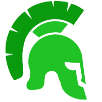 Year 4Egyptians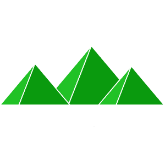 Year 5The Great War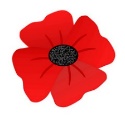 Year 6World War Two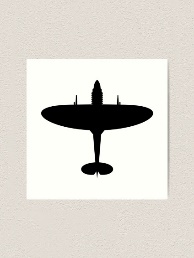 EYFSTaught throughout the year in a range of contextsYear 1HeroesYear 2ExplorersYear 3InvadersYear 4EgyptiansAncient Greek Democracy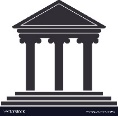 Stone Age Evolution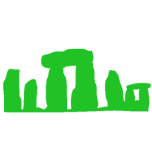 Linden Road Academy History – Big Ideas 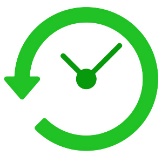 Linden Road Academy History – Big Ideas Linden Road Academy History – Big Ideas Linden Road Academy History – Big Ideas Linden Road Academy History – Big Ideas Linden Road Academy History – Big Ideas Linden Road Academy History – Big Ideas Linden Road Academy History – Big Ideas Linden Road Academy History – Big Ideas Linden Road Academy History – Big Ideas Key themes  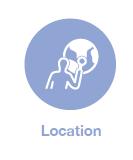 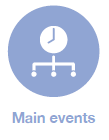 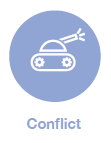 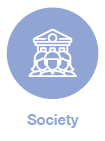 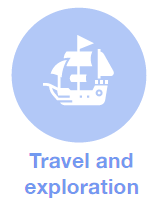 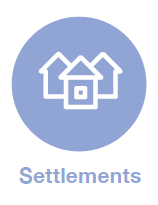 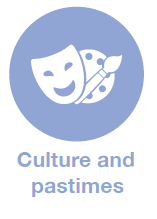 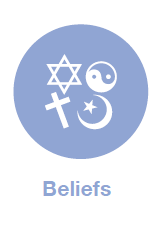 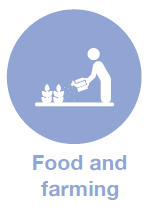 Key Skills   Chronological Understanding 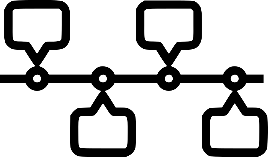 Knowledge and Interpretation 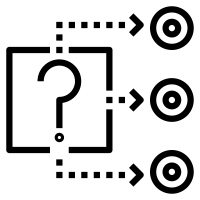 Historical Enquiry 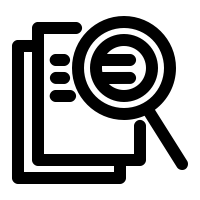 Our Topics    EYFSYear 1Year 2Year 3Year 4Year 5Year 6Whole SchoolOur Topics    Taught throughout the year in a range of contextsHeroes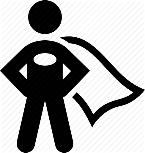 Explorers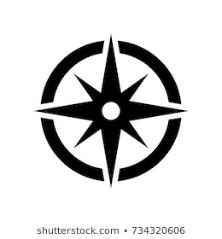 Invaders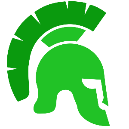 Ancient Egypt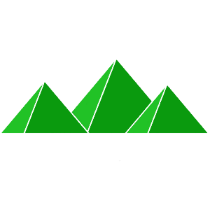 The Great War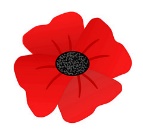 Ancient Greek Democracy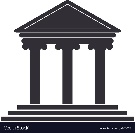 World War Two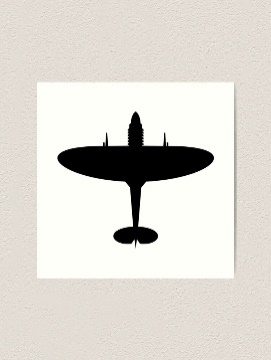 Stone Age Evolution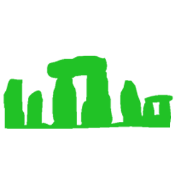 Local History Project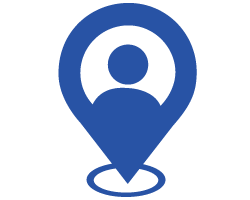 FS1I wonder if you’ve heard this one?I wonder if dinosaurs lived in zoos? I wonder why it is cold? I wonder what is beyond the sky? I wonder how I will get there? I wonder where I came from? FS2I wonder if you’ve heard this one?I wonder if dark is important? I wonder what makes a hero? I wonder what’s under my feet? I wonder if it’s real? I wonder where we will go? Y1Who changed the world the most and why?Y2Who made the greatest discovery and why?Y3Which invaders had a positive impact on Britain?Y4Which of the achievements of the Ancient Egyptians had the most impact?  Y5 What was the key factor that led to the triple Entente winning WW1?Y5How has democracy developed since Ancient Greece and should we go further?Y6 To what extent was everyone affected by the events of WW2?Y6 To what extent was the Stone Age period the greatest evolution of man-kind?  Topic EYFS FS1 I wonder: -if you’ve heard this one?-if dinosaurs lived in zoos?-why it is cold?-what is beyond the sky?-how I will get there?-where I came from?FS2 I wonder:-if you’ve heard this one?-if dark is important?-what makes a hero?-if it is real?-what’s under my feet?-where we will go?Year 1Heroes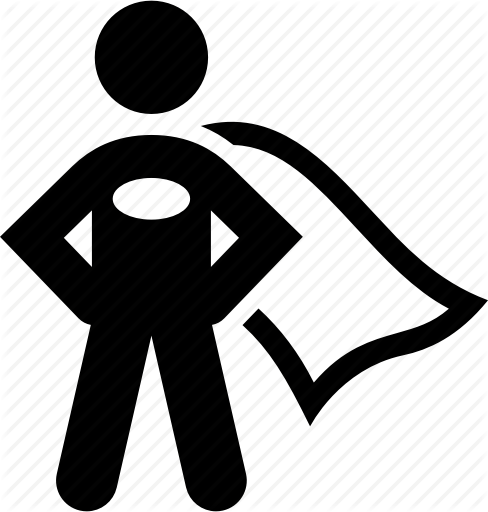 Year 2Explorers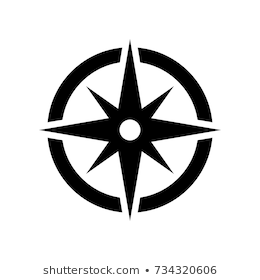 Year 3Invaders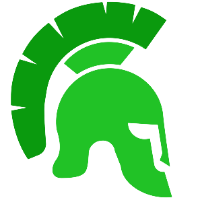 Year 4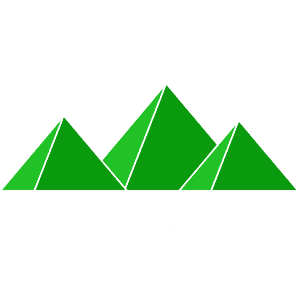 EgyptiansYear 5The Great War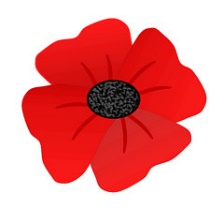 Ancient Greek Democracy.m k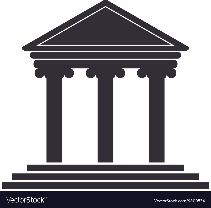 Year 6World War Two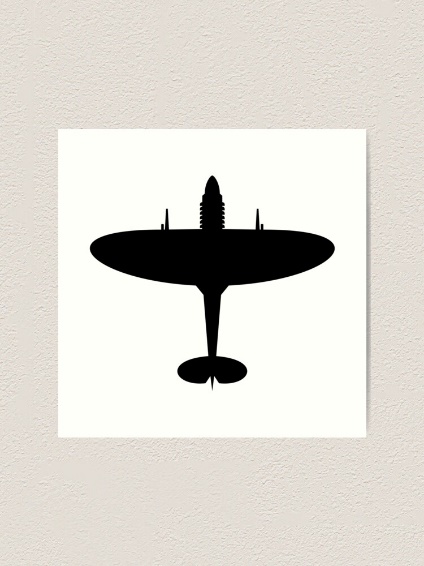 Stone Age Evolution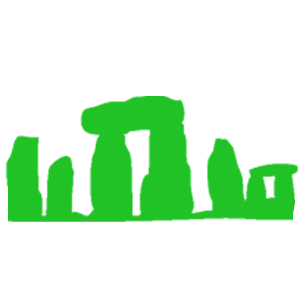 Assessment Question EYFS FS1 I wonder: -if you’ve heard this one?-if dinosaurs lived in zoos?-why it is cold?-what is beyond the sky?-how I will get there?-where I came from?FS2 I wonder:-if you’ve heard this one?-if dark is important?-what makes a hero?-if it is real?-what’s under my feet?-where we will go?Who has inspired you the most and why?Who made the greatest discovery and why?Which invaders had a positive impact on Britain? Which of the achievements of the Ancient Egyptians had the most impact?What was the key factor that led to The Triple Entente winning World War One?How has democracy developed since Ancient Greece? To what extent was everyone affected by the events of World War Two?To what extent was the Stone Age period the greatest evolution of man-kind?  National Curriculum Understanding the WorldPast and Present ELGChildren at the expected level of development will:- Talk about the lives of the people around them and their roles in society;- Know some similarities and differences between things in the past and now,drawing on their experiences and what has been read in class;- Understand the past through settings, characters and events encountered inbooks read in class and storytellingListening, Attention and Understanding ELGChildren at the expected level of development will:- Listen attentively and respond to what they hear with relevant questions,comments and actions when being read to and during whole class discussionsand small group interactions;- Make comments about what they have heard and ask questions to clarify theirunderstanding;Speaking ELGChildren at the expected level of development will:- Participate in small group, class and one-to-one discussions, offering their ownideas, using recently introduced vocabulary;- Offer explanations for why things might happen, making use of recentlyintroduced vocabulary from stories, non-fiction, rhymes and poems whenappropriate;- Express their ideas and feelings about their experiences using full sentences,including use of past, present and future tenses and making use ofconjunctions, with modelling and support from their teacher. Events beyond living memory that are significant nationally or globally for example: The lives of significant individuals in the past who have contributed to national and international achievements. Some should be used to compare aspects of life in different periods. Events beyond living memory that are significant nationally or globally for example: The lives of significant individuals in the past who have contributed to national and international achievements. Some should be used to compare aspects of life in different periods. The Roman Empire and its impact on BritainBritain’s settlement by Anglo-Saxons and ScotsThe Viking and Anglo-Saxon struggle for the Kingdom of England to the time of Edward the Confessor(Within South America)A non-European society that provides contrasts with British history – Mayan civilizationThe achievements of the earliest civilizations – an overview of where and when the first civilizations appeared and a depth study of Ancient Egypt.A study of an aspect or theme in British history that extends pupils’ chronological knowledge beyond 1066Within PSHE Democracy Ancient Greece – a study of Greek life and achievements and their influence on the western worldA study of an aspect or theme in British history that extends pupils’ chronological knowledge beyond 1066Within ‘Where did it all begin?’ Changes in Britain from the Stone Age to the Iron Age (will be moved to Y6 Next Year) Chronological Understanding Chronological Understanding Chronological Understanding Chronological Understanding Chronological Understanding Chronological Understanding Chronological Understanding Chronological Understanding 1. Constructing the pastBegin to make sense of their own life-story and family’s history.Know some similarities and differences between things in the past and now, drawing on their experiences and what has been read in class;Briefly describe features of particular themes, events and people from family, local, national and global history.  Explain a range of features covering family, local, national and global history and draw a range of conclusions.Identify details from local, national and global history to demonstrate some overall awareness of themes, societies, events and people.  Describe the main context of particular themes, societies, people and events including some explanation. Provide overviews of the most significant features of different themes, individuals, societies and events covered. Show a detailed awareness of the themes, events, societies and people covered across the Upper Key Stage 2 topics, e.g. explain different dimensions and characteristics. 2. Sequencing the pastBegin to make sense of their own life-story and family’s history.Enjoy listening to longer stories and can remember much of what happens.Know many rhymes, be able to talk about familiar books, and be able to tell a long story.Understand the past through settings, characters and events encountered in books read in class and storytelling;Express their ideas and feelings about their experiences using full sentences, including use of past, present and future tenses and making use of conjunctions, with modelling and support from their teacher. Sequence independently on an annotated timeline a number of objects or events related to particular themes, events, periods, societies and people. Understand securely and use a wider range of time terms.  Give a valid explanation for their sequence of objects and events on timelines or narratives they have devised.Use more complex time terms, such as 'BCE'/'AD' and period labels and terms.Sequence a number of the most significant events, objects, themes, societies, periods and people in Lower Key Stage 2 topics using some dates, period labels and terms.Sequence accurately the key events, objects, themes, societies, periods and people within and across topics confidently using key dates, period labels and terms.Sequence with independence the key events, objects, themes, societies and people in Upper Key Stage 2 topics covered using dates, period labels and terms.Explain independently the sequence of key events, objects, themes, societies and people in topics covered using dates, period labels and terms accurately.Knowledge and Interpretation  Knowledge and Interpretation  Knowledge and Interpretation  Knowledge and Interpretation  Knowledge and Interpretation  Knowledge and Interpretation  Knowledge and Interpretation  Knowledge and Interpretation  3. Change and developmentBegin to make sense of their own life-story and family’s history.Know some similarities and differences between things in the past and now, drawing on their experiences and what has been read in class;Identify independently a range of similarities, differences and changes within a specific time period.Describe independently and accurately similarities, differences and changes both within and across time periods and topics.Make valid statements about the main similarities, differences and changes occurring within topics.Explain why certain changes and developments were of particular significance within topics and across time periods.Compare similarities, differences and changes within and across some topics, e.g. in terms of importance, progress or the type and nature of the change.Compare independently how typical similarities, differences and changes were.4. Cause and effectUnderstand ‘why’ questions, like: “Why do you think the caterpillar got so fat?”Understand the past through settings, characters and events encountered in books read in class and storytelling;Offer explanations for why things might happen, making use of recently introduced vocabulary from stories, non-fiction, rhymes and poems when appropriate;Identify a few relevant causes and effects for some of the main events covered.Comment on a few valid causes and effects relating to many of the events covered.Comment on the importance of causes and effects for some of the key events and developments within topics.Explain with confidence the significance of particular causes and effects for many of the key events and developments.Explain the role and significance of different causes and effects of a range of events and developments.Comment independently on the different types of causes and effects for most of the events covered, including longer- and shorter-term aspects.5. Significance and interpretationsUnderstand ‘why’ questions, like: “Why do you think the caterpillar got so fat?”Show interest in different occupations.Talk about what they see, using a wide vocabulary.Talk about the lives of the people around them and their roles in society;Make comments about what they have heard and ask questions to clarify their understanding;Identify a range of significant aspects of a theme, society, period or person and offer some comments on why they have selected these aspects.Provide some valid reasons for selecting an event, development or person as significant.Explain why some aspects of historical accounts, themes or periods are significant.Explain independently why a historical topic, event or person was distinctive or significant.Explain reasons why particular aspects of a historical event, development, society or person were of particular significance.Compare the significance of events, development and people across topics and time periods.5. Significance and interpretationsBegin to make sense of their own life-story and family’s history.Know some similarities and differences between things in the past and now, drawing on their experiences and what has been read in class;Identify a range of significant aspects of a theme, society, period or person and offer some comments on why they have selected these aspects.Provide some valid reasons for selecting an event, development or person as significant.Explain why some aspects of historical accounts, themes or periods are significant.Explain historical situations, events, developments and individuals from more than one viewpoint.Explain how and why it is possible to have different interpretations of the same event or person.Understand and explain the nature and reasons for different interpretations in a range of topics.5. Significance and interpretationsUnderstand ‘why’ questions, like: “Why do you think the caterpillar got so fat?”Understand the past through settings, characters and events encountered in books read in class and storytelling;Offer explanations for why things might happen, making use of recently introduced vocabulary from stories, non-fiction, rhymes and poems when appropriate;Identify a range of significant aspects of a theme, society, period or person and offer some comments on why they have selected these aspects.Provide some valid reasons for selecting an event, development or person as significant.Comment on a range of possible reasons for differences in a number of accounts.Explain historical situations, events, developments and individuals from more than one viewpoint.Explain how and why it is possible to have different interpretations of the same event or person.Understand and explain the nature and reasons for different interpretations in a range of topics.Historical Enquiry Historical Enquiry Historical Enquiry Historical Enquiry Historical Enquiry Historical Enquiry Historical Enquiry Historical Enquiry 6. Planning and carrying out a historical enquiryUnderstand ‘why’ questions, like: “Why do you think the caterpillar got so fat?”Make comments about what they have heard and ask questions to clarify their understanding;Plan questions and produce answers to a few historical enquiries using historical terminology. Pose independently a series of valid questions for different enquiries and produce effective responses using appropriate vocabulary confidently. Devise independently a range of historically valid questions for a series of different types of enquiry and answer them with substantiated responses. Devise independently significant historical enquiries to produce substantiated and focused responses..Reach a valid and substantiated conclusion to an independently planned and investigated enquiry with suggestions for development or improvement. Plan and produce quality responses to a wide range of historical enquiries requiring the use of some complex sources and different forms of communication with detailed ideas on ways to develop or improve responses. 7. Using sources as evidenceEnjoy listening to longer stories and can remember much of what happens.Explore how things work.Talk about what they see, using a wide vocabulary.Understand the past through settings, characters and events encountered in books read in class and storytelling;Select information independently from several different types of source including written, visual and oral sources and artefacts to answer historical questions. Critically evaluate the usefulness of sources and parts of sources to answer historical questions. Recognise possible uses of a range of sources for answering historical enquiries. Comment on the usefulness and reliability of a range of sources for particular enquiries. Comment with confidence on the value of a range of different types of source for enquiries, including extended enquiries. Evaluate independently a range of sources for historical enquiries considering factors such as purpose, audience, accuracy, reliability and how the source was compiled. Local History Project  Local History Project  Local History Project  Local History Project  Local History Project  Local History Project  Local History Project  Local History Project  Local History Project  EYFSHow have our homes changed?Year 1What was our school like?Year 2How has Hyde Road changed? Year 3What work did women do in Denton in the 19th century? (Hatting) Year 4Was Crown Point always a shopping centre?Year 5Who was Albert Hill?  (VC)Year 6How did Denton contribute to the achievments of the Home front during the world wars? 12. Investigation into Local History Know some similarities and differences between things in the past and now, drawing on their experiences and what has been read in class; Make comments about what they have heard and ask questions to clarify their understanding; Express their ideas and feelings about their experiences using full sentences, including use of past, present and future tenses and making use of conjunctions, with modelling and support from their teacher.Understand some of the ways we find out about the past, and understand the importance of basing ideas on evidence. Identify independently a range of similarities, differences and changes within a specific time period.Identify similarities/differences between periods Understand some of the ways we find out about the past, and understand the importance of basing ideas on evidence. Analyse artefacts, ask questions about them and consider how they might find out the answers Develop the skills of hypothesising, questioning and investigating to study historyDevise independently a range of historically valid questions for a series of different types of enquiry and answer them with substantiated responses.Comment on the importance of causes and effects for some of the key events and developments within topics.Recognise possible uses of a range of sources for answering historical enquiries.Devise independently significant historical enquiries to produce substantiated and focused responses.Sequence accurately the key events, objects, themes, societies, periods and people within and across topics confidently using key dates, period labels and termsExplain why certain changes and developments were of particular significance within topics and across time periods.Explain with confidence the significance of particular causes and effects for many of the key events and developments.Reach a valid and substantiated conclusion to an independently planned and investigated enquiry with suggestions for development or improvement.Comment with confidence on the value of a range of different types of source for enquiries, including extended enquiries.Explain reasons why particular aspects of a historical person were of particular significance.Provide overviews of the most significant features of different themes, individuals, societies and events covered.Plan and produce quality responses to a wide range of historical enquiries requiring the use of some complex sources and different forms of communication with detailed ideas on ways to develop or improve responses. Regularly address and sometimes devise historically valid questions about change, cause, similarity and difference, and significance Construct informed responses by selecting and organising relevant historical informationComment independently on the different types of causes and effects for most of the events covered, including longer- and shorter-term aspects.